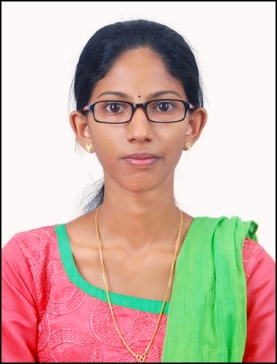 Email:-veenaps222@gmail.comAddress for Communication:-  VEENA P.SChamakkalaPuthenpurayil(H)Mannanam  P.O KottayamContact: 9526375261Local contact:9495664372Personal DataDate of Birth :17/8/1995Age                : 24Sex                 : FemaleNationality     : IndianReligion          : ChristianMarital Status: singleMother tongue: MalayalamFather’s name: Sabu JosephRESUMEObjective.To work in a Hospital as  nurse which provides a challenging work environment and allows me to grow both professionally and as an individual for the betterment of human species and environment.Academic Qualifications    Completed Bsc.Nursing from School of Medical Education Institute of Nursing Education Gandhinagar,Kottayam.During this period I got clinical posting at Govt.Medical College Hospital KottayamKNMC Register No: KL03201804369Voluntary Work ExperienceWorking as a registered nurse (Voluntary) at Governent  Medical College Hospital Kottayam in Ortho- Surgery immediate post operative wardFrom- 28/07/2018 To-27/07/2019Projects & InternshipsConduct a Research on “Urinary Tract Infection among adolescent girls at St.Philomenas GHS Arpookara,KottayamExtra – Curricular & Volunteer workHave participated in medical camp at college levelHave participated in ACLS & BLS , Infection Control and patient care programme at Government medical college hospital Kottayam.Positions /Responsibilities heldWas a member of Red Cross Society Skill setInternet UsageComputer proficiency (Ms office, MS Word, PowerPoint)Language ProficiencyEnglish          :     Read, Write & SpeakMalayalam    :     Read, Write & Speak  Hindi           :    Read, write & SpeakReference   Mrs.Sapthami R.S.Lecturer of Institute of Nursing EducationSchool of Medical Education.GandhinagarKottayamMob:9895250422DeclarationI hereby declare that the information given above is true to the best of my knowledge and belief.VEENA P.S.